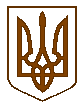 УКРАЇНАБілокриницька   сільська   радаРівненського   району    Рівненської    області(вісімнадцята чергова сесія сьомого скликання)РІШЕННЯвід  26 травня  2017 року                                                                                 Про умови оплати праці сільського голови на 2017 рікКеруючись постановою Кабінету Міністрів України №353 від 24.05.2017 року «Про внесення змін до постанови Кабінету Міністрів України  від 9 березня 2006 року №268 та визнання таким, що втратили чинність деяких постанов Кабінету Міністрів України», п. 23 частини 1 статті 26 Закону України «Про місцеве самоврядування в Україні» за погодженням з постійними комісіями сільської ради,  сесія сільської  радиВ И Р І Ш И Л А:Оплату праці сільського голови проводити згідно з постановою КМУ від 09 березня 2006 року № 268 «Про упорядкування структури та умов оплати праці працівників апарату органів виконавчої влади, органів прокуратури, суддів та інших органів» із внесеними змінами і доповненнями та згідно до постанови КМУ від 24 травня 2017 року № 353 «Про внесення змін до постанови Кабінету Міністрів України  від 9 березня 2006 року №268 та визнання таким, що втратили чинність деяких постанов Кабінету Міністрів України». Проводити преміювання сільського голови:щомісячно у розмірі 200% посадового окладу з врахуванням надбавки за ранг та вислугу років;до державних і професійних свят в розмірі посадового окладу .Встановити надбавку сільському голові за високі досягнення у праці, складність та напруженість у розмірі 50% посадового окладу.При наданні відпустки виплачувати сільському голові матеріальну допомогу на оздоровлення в розмірі середньомісячного заробітку та вирішення соціально-побутових питань в розмірі  посадового окладу згідно штатного розпису.Бухгалтерії сільської ради провести перерахунок заробітної плати з 26 травня 2017 року за травень 2017 року.Контроль за виконанням рішення покласти на голову постійної комісії сільської ради з питань бюджету, фінансів О. Зданевич.Сільський голова                                                                                      Т. Гончарук